IT IS THE VIRUS CRISIS!_____________________________________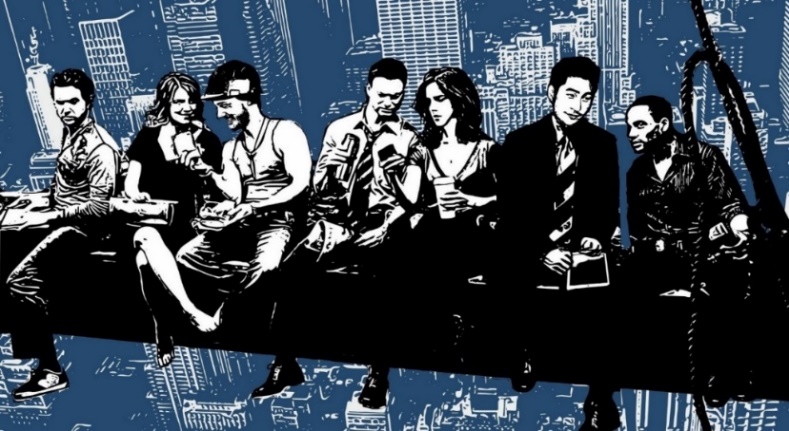 MEET AND GREET WITH CHEF ROBERT PATTON OF ARAMARK/OLD DOMINION UNIVERSITY JIM WILSON OF VIRGINIA RESTAURANT, LODGING & TRAVEL ASSOCIATION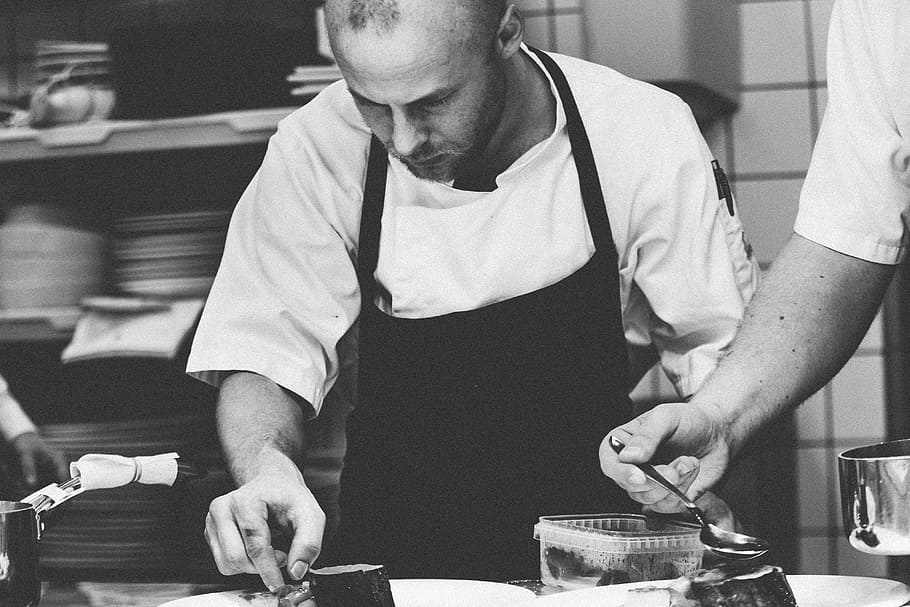 Another great Brown Bag in March gave us some highlights on the construction industry’s approach to creating and promoting an inclusive work environment. Thank you to all who joined the WebEx call.  Join us on Monday, April 26, 2021 when Aramark’s Chef Robert Patton and Virginia Restaurant, Lodging & Travel Association’s Jim Wilson discuss how the COVID pandemic has affected the restaurant and hospitality industries and how RA can help assist the industry.Please invite others to join us.  Join in from 12:00 p.m to 1:00 p.m. EST with this quick Registration.  Q & A will be available and different guests will be joining us throughout the year.  Register here:  (Note:  link may need to be copied into your browser)https://bit.ly/3rXYIGXVirginia Registered Apprenticeship – Your Next Step:https://www.youtube.com/watch?v=DEr__ZoTTk0